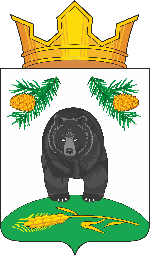 АДМИНИСТРАЦИЯ НОВОКРИВОШЕИНСКОГО СЕЛЬСКОГО ПОСЕЛЕНИЯПОСТАНОВЛЕНИЕ22.12.2021                                                                                                                      № 98с. НовокривошеиноКривошеинского районаТомской областиО списании основных средств с баланса АдминистрацииНовокривошеинского сельского поселения      ПОСТАНОВЛЯЮ:      1. Бухгалтерии (Дубанос Т.А.) списать с баланса Администрации Новокривошеинского сельского поселения следующее имущество:Всего на сумму                                                                          244139.71       77188,21      2. Специалисту по муниципальной собственности и земельным ресурсам Фадиной Т.М. внести изменения в Реестр объектов муниципальной собственности.     3. Контроль за исполнением данного постановления оставляю за собой.Глава Новокривошеинского сельского поселения                                          А.О. Саяпин(Глава Администрации)							Фадина Т.М.47433ПрокуратураДубанос Т.А.Фадина Т.М.В дело№ ппНаименование№№ в реестреКол-вошт.Дата выпуска, приобретения Балансовая стоимость, руб.Остаточная стоимостьПричина списания050239105000002441101340000502391050000024411013400005023910500000244110134000050239105000002441101340000502391050000024411013400005023910500000244110134000050239105000002441101340001.Напольный газовый котел NOVELLA 70 RAIE (без арматуры)001:4611201599200,0032239,43Не подлежит ремонту2.Напольный газовый котел NOVELLA 50 RAIE001:4491201486235,0025870,08Не подлежит ремонту3.Газовая арматура для напольного газового котла NOVELLA 70 RAIE001:4621201558704,7119078,70Не подлежит ремонту